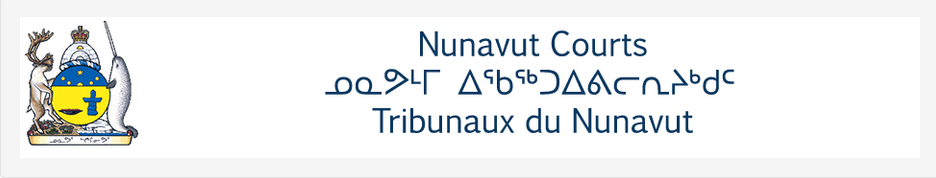 Video ConferencingInstructionsVideo Conferencing instructions for FormJabber Guest GuideVideo Conference Boardroom Booking Contact ListNCJ- Videoconference Form  ver. 1.3	Please download and use “ SEND” button at bottom of page.